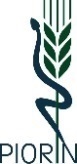   WOJEWÓDZKI INSPEKTORAT OCHRONY ROŚLIN I NASIENNICTWA              w Łodzi					Znak sprawy: WAD.272.1.1.2021BZP: 2021/BZP00010170/01ZAMAWIAJĄCY:         SKARB PAŃSTWA - WOJEWÓDZKI INSPEKTORATOCHRONY ROŚLIN I NASIENNICTWA W ŁODZI94-250 Łódź, ul. Siewna 13atel. 42 / 611-66-60   fax. 42 / 633-83-89Godziny urzędowania: w dni robocze od godz. 7.30 do godz. 15.30Strona internetowa: www.piorin.gov.pl/lodzSPECYFIKACJA WARUNKÓW ZAMÓWIENIA (SWZ)p.n. „ ZAKUP PALIW DO SAMOCHODÓW SŁUŻBOWYCH W SYSTEMIE BEZGOTÓWKOWYM ”Postępowanie o udzielenie zamówienia prowadzone jest w trybie podstawowym, bez negocjacjina podstawie art. 275 pkt 1 i nast.ustawy z dnia 11 września 2019r. Prawo zamówień publicznych 
(Dz. U. z 2019 r. poz. 2019 ze zm.)ZATWIERDZAM:                                                       Andrzej KwiatkowskiŁódzki Wojewódzki Inspektor
            Ochrony Roślin i Nasiennictwaw Łodzi.Łódź,dn 24 lutego 2021 r.Nazwa i adres Zamawiającego:WOJEWÓDZKI INSPEKTORATOCHRONY ROŚLIN I NASIENNICTWA W ŁODZINIP 727 25 5 029   REGON 47296702194-250 Łódź, ul. Siewna 13atel. 0-42 611-66-60   Fax. 0-42 633-83-89  e-mail: wi –lodz@piorin.gov.plGodziny urzędowania: w dni robocze od godz. 7.30 do godz. 15.30Strona internetowa: www.piorin.gov.pl/lodzTryb udzielenia zamówienia - Postępowanie o udzielenie zamówienia prowadzone jest w trybie podstawowym bez negocjacji na podstawie art. 275 pkt. 1 ustawy z dnia 11 września 2019 r. - Prawo zamówień publicznych (Dz.U. 2019 r. poz. 2019 ze zm.), zwanej dalej Ustawą PZP.Opis przedmiotu zamówienia.Przedmiotem zamówienia jest zakup produktów paliwowych, w systemie bezgotówkowym na stacjach paliwowych Wykonawcy w systemie bezgotówkowym z wykorzystaniem kart flotowych lub kart stałego klienta lub innych spersonalizowanych / zindywidualizowanych dokumentów  uprawniających  do dokonywania transakcji zakupu paliw płynnych i ich rejestracji w systemie elektronicznym z odroczonym terminem płatności tj.: a/  	benzyn bezołowiowych  (CPV 09132100-4)b/ 	olejów napędowych (CPV 09134100-8), Oferowane paliwa muszą spełniać wymagania określone w Rozporządzeniu Ministra Gospodarki z dnia 9 października  2015 r. w sprawie wymagań jakościowych dla paliw ciekłych (t.j. Dz.U. z 2015 r. poz.1680) oraz Rozporządzeniu Ministra Klimatu z dnia 22 kwietnia 2020 r. zmieniającego rozporządzenie w sprawie wymagań jakościowych dla paliw ciekłych (Dz.U. z 2020 r. poz.727).Samochody służbowe znajdują się na  wyposażeniu i w użytkowaniu komórek organizacyjnych (oddziałów)  Wojewódzkiego Inspektoratu Ochrony Roślin 
i Nasiennictwa  w Łodzi mających swoje siedziby w 18 miejscowościach na terenie województwa łódzkiego.          Adresy siedzib poszczególnych komórek organizacyjnych, szacowane miesięczne 
i roczne  zapotrzebowanie paliw płynnych  dla poszczególnych pojazdów przedstawiono w zał. nr 6 SWZ  „Przewidywane miesięczne zakupy paliw płynnych dla samochodów służbowych „.          W przypadku nie wykorzystania w okresie obowiązywania umowy szacowanych ilości paliw wskazanych w pkt 3 ppkt. 3 SIWZ Zamawiający ma prawo rezygnacji z dalszych zakupów paliwa. Wykonawca nie będzie wnosił roszczeń z tego tytułu. Zamawiający zastrzega sobie możliwość skorzystania z prawa opcji określonego w art. 441 Ustawy PZP, tj. zakupu większych ilości paliw (do 20% wartości zamówienia podstawowego) w zależności od zapotrzebowania wynikającego z trudnych do przewidzenia  warunków rynkowych oraz ewentualnej zmiany liczby pojazdów  służbowych Zamawiającego w okresie obowiązywania zawartej umowy. Niewykonanie przez Zamawiającego umowy w zakresie prawa opcji, nie wymaga podania przyczyn i nie stanowi podstawy jego odpowiedzialności z tytułu niewykonania lub nienależytego wykonania umowy.Sumaryczna ilość paliwa objętego postępowaniem  w okresie obowiązywania umowy wynosi:W ramach przewidzianych limitów, wybrany w niniejszym postępowaniu Wykonawca, umożliwi  zakup paliw płynnych przeznaczonych dla urządzeń i sprzętu takiego jak pilarki spalinowe, kosiarki siedzibie WIORiN oraz Oddziałach w:  Piotrkowie Trybunalskim, Sieradzu i Skierniewicach.         Łączna ilość paliwa przewidzianego do zakupu na wskazane cele w okresie 
obowiązywania umowy wynosi:      Delegatura w Piotrkowie Trybunalskim 	– 120 l etyliny bezołowiowej 95      Delegatura w Sieradzu                            – 96 l etyliny bezołowiowej 95      Delegatura w Skierniewicach                	– 96 l etyliny bezołowiowej 95WIOR i N w Łodzi                                	– 360 l etyliny bezołowiowej 95 oraz                                                                 -  120 l etyliny bezołowiowej 98                                                              	– 240 l oleju napędowegoRozliczenia za zakupione na stacjach Wykonawcy paliwa następować powinny 
z odroczonym terminem płatności nie częściej niż dwa razy w miesiącu na podstawie przedłożonej faktury oraz załączonej do tej faktury specyfikacji zawierającej przynajmniej informację o dacie dokonania zakupu, rodzaju i ilości zakupionego paliwa, godzinie dokonania transakcji oraz stanie licznika pojazdu podczas tankowania. W przypadku osoby dysponującej dokumentem na „okaziciela” specyfikacja powinna zawierać przynajmniej informację o dacie dokonania transakcji zakupu oraz ilości i rodzaju zakupionego paliwa. Wystawiona faktura wraz ze specyfikacją transakcji winna być przesłana bezpośrednio 
do WIOR i N w Łodzi. Dokonujący zakupu winien otrzymywać na stacji paliw paragon fiskalny potwierdzający dokonanie transakcji. Niezależnie od tego Wykonawca przekazywać będzie Zamawiającemu zbiorczą specyfikację dokonanych zakupów w okresach rozliczeniowych w formie elektronicznej na adres poczty internetowej da-lodz@piorin.gov.plPodstawą do dokonywania zakupów powinna być indywidualna elektroniczna karta z mikroprocesorem identyfikująca pojazdy, które będą tankowane i elektroniczne  karty wystawione na okaziciela lub inne indywidualne dokumenty uprawniające do dokonywania zakupów.Karty lub dokumenty o których mowa powinny być zabezpieczone indywidualnym kodem  uniemożliwiającym dokonanie transakcji przez osoby nieuprawnione.       Tankowanie paliw na podstawie kart imiennych odbywać się będzie do kanistrów.Wykonawca będzie posiadał ważną koncesję na sprzedaż paliw będących przedmiotem zamówienia , przez cały okres obowiązywania umowy. W przypadku utraty koncesji na którykolwiek rodzaj paliwa będącego przedmiotem zamówienia w okresie obowiązywania umowy, Zamawiający ma prawo do rozwiązania umowy z przyczyn lezących po stronie Wykonawcy.Sprzedaż paliw odbywać się będzie sukcesywnie , w zależności od potrzeb Zamawiającego, poprzez doraźne tankowanie paliw z wykorzystaniem kart flotowych.Wykonawca odpowiada za szkody spowodowane wadami sprzedanego paliwa.Wykonawca winien dysponować stacjami paliw spełniającymi wymogi przewidziane dla stacji paliw zgodnie z Rozporządzeniem Ministra Gospodarki z dnia 21 listopada 2005 r. w sprawie warunków technicznych, jakim powinny odpowiadać bazy i stacje paliw płynnych, rurociągi przesyłowe dalekosiężne służące do transportu ropy naftowej i produktów naftowych i ich usytuowanie (Dz.U. 2014 poz. 1853).Wykonawca w okresie obowiązywania umowy jest zobowiązany uwzględnić 
w systemie zakupu bezgotówkowego  paliw pojazdy nowe nabyte przez Zamawiającego.Wykonawca jest zobowiązany do dysponowania przynajmniej jedną stacją paliw 
w miejscowościach w których siedziby mają  oddziały Zamawiającego lub w odległości nie większej niż 10 km od miejscowości , w której siedzibę mają oddziały Zamawiającego oraz przynajmniej  pięć stacji paliw rozśrodkowanych w każdym z pozostałych województw w kraju.Zamawiający nie zastrzega obowiązku osobistego wykonania zamówienia. Zamawiający żąda wskazania przez Wykonawcę części zamówienia, której wykonanie zamierza powierzyć podwykonawcy. W przypadku braku takiego wskazania, Zamawiający uzna, że Wykonawca zrealizuje przedmiot zamówienia samodzielnie.Zamówienia częściowe: Zamawiający nie dopuszcza możliwość składania ofert częściowych. Zamówienia uzupełniające: Zamawiający nie przewiduje udzielenia zamówień , o których mowa w art.214 ust.1 pkt 8 Ustawy PZP.Zamawiający nie dopuszcza składania ofert wariantowych.Zamawiający nie przewiduje udzielania zaliczek na poczet wykonania Zamówienia.Termin wykonania zamówienia: Zakup paliw, następować będzie sukcesywnie w zależności od potrzeb od dnia 01.04.2021 r. do dnia 31.03.2022 r. na terenie całego kraju z zastrzeżeniem, że około 80 % przedmiotu zamówienia zrealizowane zostanie na terenie województwa łódzkiego w miejscowościach gdzie swoje siedziby mają komórki organizacyjne Zamawiającego.Zamawiający zastrzega zmianę terminu realizacji zamówienia  w przypadku przedłużającego się niniejszego postępowania m.in. na skutek wnoszenia przez Wykonawców środków odwoławczych powodujących, że umowa między Zamawiającym a wyłonionym w postępowaniu Wykonawcą nie zostanie podpisana do dnia 26.03.2021 r.Warunki udziału w postępowaniu: O udzielenie zamówienia mogą ubiegać się Wykonawcy, którzy spełniają warunki udziału w postępowaniu dotyczące:zdolności do występowania w obrocie gospodarczym, opis spełniania warunku: Zamawiający uzna warunek jeżeli Wykonawca zgodnie z art. 113 Ustawy PZP jest wpisany do jednego z rejestrów zawodowych lub handlowych prowadzonych w państwie członkowskim UE, w którym posiadają siedzibę lub miejsce zamieszkania.uprawnień do prowadzenia określonej działalności gospodarczej, o ile wynika to z odrębnych przepisów : opis spełniania warunku: Zamawiający uzna warunek za spełniony  o ile  Wykonawca prowadzący zarejestrowaną działalność  gospodarczą wykaże, że  posiada koncesję (lub równoważny dokument) na prowadzenie działalności w zakresie obrotu paliwami ciekłymi wydaną przez Prezesa Urzędu Regulacji Energetyki oraz złoży oświadczenia o spełnianiu warunków udziału w postępowaniu oraz braku podstaw do wykluczenia (załącznik  nr 3 do SWZ).sytuacji ekonomicznej i finansowej: opis spełniania warunku : Zamawiający nie wyznacza szczegółowego warunku w tym zakresie i nie dokona jego oceny.zdolności technicznej lub zawodowej: Zamawiający uzna za spełniony, jeżeli Wykonawca wykaże, że dysponuje przynajmniej 1 stacją paliw zlokalizowaną w każdej z miejscowości, w której siedziby swoje  mają komórki organizacyjne Zamawiającego lub w odległości nie większej niż 10 km od miejscowości , w której siedzibę maj oddziały Zamawiającego oraz przynajmniej pięcioma stacjami paliw rozśrodkowanymi w każdym z pozostałych województw(załącznik  nr 5 do SWZ). Wszystkie stacje paliw płynnych muszą spełniać wymogi przewidziane w Rozporządzeniu Ministra Gospodarki z dnia 21.11.2005 r. w sprawie warunków technicznych, jakimi powinny odpowiadać bazy i stacje paliw płynnych, rurociągi przesyłowe dalekosiężne służące do transportu ropy naftowej i produktów naftowych i ich usytuowanie oraz umożliwiać rejestrowanie w systemie elektronicznym dokonywanych transakcji na podstawie wydanych Zamawiającemu dokumentów oraz złoży oświadczenia o spełnianiu warunków udziału w postępowaniu oraz braku podstaw do wykluczenia (załącznik  nr 3 do SWZ).Wykonawca może w celu potwierdzenia spełniania warunków udziału w postępowaniu, polegać na zdolnościach technicznych lub zawodowych albo sytuacji finansowej lub ekonomicznej innych podmiotów, niezależnie od charakteru prawnego łączących go z nim stosunków prawnych.Wykonawca, który polega na zdolnościach lub sytuacji podmiotów udostępniających zasoby składa wraz z ofertą , zobowiązanie podmiotu udostępniającego  do oddania mu do dyspozycji niezbędnych zasobów na potrzeby realizacji zamówienia.Zamawiający ocenia, czy udostępniane Wykonawcy przez inne podmioty zdolności techniczne lub zawodowe albo sytuacja finansowa lub ekonomiczna, pozwalają na wykazanie przez Wykonawcę spełniania warunków udziału w postepowaniu oraz bada, czy nie zachodzą wobec tego podmiotu podstawy wykluczenia, o które zostały przewidziane względem Wykonawcy.Wykonawca, który polega na sytuacji finansowej lub ekonomicznej innych podmiotów, odpowiada solidarnie z podmiotem, który zobowiązał się do udostępnienia zasobów, za szkodę poniesioną przez Zamawiającego powstałą w skutek nieudostępnienia tych zasobów, chyba że za nieudostępnienie zasobów nie ponosi winy.Jeżeli zdolności techniczne lub zawodowe albo sytuacja finansowa lub ekonomiczna podmiotu, na którego zasobach polega Wykonawca, nie potwierdzają spełnienia przez Wykonawcę warunków udziału w postępowaniu lub zachodzą wobec tych podmiotów podstawy wykluczenia, Zamawiający żąda, aby Wykonawca w terminie określonym przez Zamawiającego:a/ zastąpił ten podmiot innym podmiotem lub podmiotami lubb/ zobowiązał się do osobistego wykonania odpowiedniej części zamówienia, jeżeli wykaże zdolności techniczne lub zawodowe albo sytuację finansową lub ekonomiczną.Oświadczenie, o którym mowa w art. 125 ust. 1 Ustawy PZP i wykaz podmiotowych środków dowodowych:Do oferty każdy Wykonawca musi dołączyć oświadczenie o niepodleganiu wykluczeniu i spełnianiu warunków udziału w postępowaniu - (załącznik  nr 3 do SWZ).Oświadczenie, o którym mowa składa się w postaci elektronicznej opatrzone kwalifikowanym podpisem elektronicznym, podpisem zaufanym lub podpisem osobistym w zakresie wskazanym w zał. Nr 3 do SWZ, a następnie wraz z plikami stanowiącymi ofertę skompresować do jednego pliku archiwum ZIP.W przypadku wspólnego ubiegania się o zamówienie przez wykonawców oświadczenie o którym mowa w pkt. 10.1 SWZ składa każdy z Wykonawców wspólnie ubiegających się o zamówienie. Oświadczenie to musi potwierdzać brak podstaw wykluczenia i spełnianie warunków udziału w postępowaniu w zakresie, w którym każdy z wykonawców wykazuje spełnianie warunków udziału w postępowaniu.Wykonawca, w przypadku polegania na zdolnościach podmiotów udostępniających zasoby, przedstawia wraz z oświadczeniem o którym mowa w pkt. 10.1 SWZ, także oświadczenie podmiotu udostępniającego zasoby, potwierdzające brak podstaw do wykluczenia tego podmiotu oraz odpowiednio spełnianie warunków w postępowaniu, w zakresie, w jakim wykonawca powołuje się na jego zasoby. 2. Zamawiający żąda złożenia podmiotowych środków dowodowych na potwierdzenie spełnienia warunków udziału w postępowaniu. Zamawiający wezwie Wykonawcę, którego oferta została najwyżej oceniona, do złożenia w wyznaczonym terminie – nie krótszym niż 5 dni  - aktualnych na dzień złożenia oferty następujących środków dowodowych:  2.1 Odpisu z właściwego rejestru lub z centralnej ewidencji i informacji o działalności gospodarczej (CEIDG) wystawionego nie wcześniej niż 3 miesiące przed upływem terminu składania ofert.Zamawiający nie wzywa do złożenia przedmiotowych środków dowodowych jeżeli może je uzyskać za pomocą bezpłatnych i ogólnodostępnych baz danych o ile Wykonawca wskazał w oświadczeniu o którym mowa w art. 125 ust.1 Ustawy PZP dane umożliwiające dostęp do tych środków.Koncesji ( lub równoważnego dokumentu) na prowadzenie działalności w zakresie obrotu paliwami ciekłymi wydaną przez Prezesa Urzędu Regulacji Energetyki.Oświadczenie Wykonawcy, w zakresie art. 108 ust. 1 pkt 5 Ustawy PZP o braku przynależności do  grupy kapitałowej – w rozumieniu Ustawy z dnia 16 lutego 2007 r. o ochronie konkurencji i konsumentów, z innym wykonawcą, który złożył odrębną ofertę albo oświadczenia o przynależności do tej samej grupy kapitałowej wraz dokumentami informacyjnymi potwierdzającymi przygotowanie oferty niezależnie od innego Wykonawcy należącego do tej samej grupy kapitałowej wzór zał. Nr 4 do SWZInformacje o środkach komunikacji elektronicznej, przy użyciu których, Zamawiający będzie komunikował się z wykonawcami oraz informacje o wymaganiach technicznych i organizacyjnych sporządzania, wysyłania i odbierania korespondencji elektronicznej: A. Informacje ogólne :1. W postępowaniu o udzielenie zamówienia komunikacja między Zamawiającym a Wykonawcami odbywa się drogą elektroniczną przy użyciu miniPortalu https://miniportal.uzp.gov.pl/, ePUAPu https://epuap.gov.pl/wps/portal oraz poczty elektronicznej (wi- lodz@piorin.gov.pl). 2. Osobą upoważnioną przez Zamawiającego do kontaktów z Wykonawcami jest Pani  Monika Górniak – Kierownik Działu Administracyjnego (da-lodz@piorin.gov.pl).3. Wykonawca zamierzający wziąć udział w postępowaniu o udzielenie zamówienia publicznego, musi posiadać konto na ePUAP. Wykonawca posiadający konto na ePUAP ma dostęp do formularzy: złożenia, zmiany, wycofania oferty oraz do formularza do komunikacji. 4. Wymagania techniczne i organizacyjne wysyłania i odbierania dokumentów elektronicznych, elektronicznych kopii dokumentów i oświadczeń oraz informacji przekazywanych przy ich użyciu opisane zostały w Instrukcji użytkownika miniPortalu oraz Regulaminie ePUAP. 5. Maksymalny rozmiar plików przesyłanych za pośrednictwem dedykowanych formularzy do złożenia, zmiany, wycofania oferty oraz do komunikacji wynosi 150 MB. 6. Za datę przekazania oferty, oświadczenia, o którym mowa w art. 125 ust 1 ustawy, podmiotowych środków dowodowych, przedmiotowych środków dowodowych oraz innych informacji, oświadczeń lub dokumentów, przekazanych w postępowaniu, przyjmuje się datę ich przekazania odpowiednio na ePUAP .7. W postępowaniu o udzielenie zamówienia korespondencja elektroniczna (inna niż oferta Wykonawcy i załączniki do oferty) odbywa się za elektronicznie za pośrednictwem dedykowanego formularza dostępnego na ePUAP oraz udostępnionego przez miniPortal (Formularz do komunikacji). Korespondencja przesyłana za pomocą tego formularza nie może być szyfrowana. We wszelkiej korespondencji związanej z niniejszym postępowaniem Zamawiający i Wykonawcy posługują się numerem ogłoszenia BZP.8.  Zamawiający może również komunikować się z Wykonawcami przy pomocy poczty elektronicznej email: da-lodz@piorin.gov.pl.9. Dokumenty elektroniczne, oświadczenia lub elektroniczne kopie dokumentów lub oświadczeń składane są przez Wykonawcę  za pośrednictwem Formularza do komunikacji jako załączniki. Zamawiający dopuszcza również możliwość składania dokumentów lub oświadczeń za pomocą poczty elektronicznej, na adres e-mail: wi-lodz@piorin.gov.pl.  Sposób sporządzenia dokumentów elektronicznych musi być zgody z wymaganiami określonymi w rozporządzeniu Prezesa Rady Ministrów z dnia 30 grudnia 2020r. w sprawie sposobu sporządzania i przekazywania informacji oraz wymagań technicznych dla dokumentów elektronicznych oraz środków komunikacji elektronicznej w postępowaniu o udzielenie zamówienia publicznego lub konkursie oraz w rozporządzeniu Ministra Rozwoju, Pracy i Technologii z dnia 23 grudnia 2020r. w sprawie podmiotowych środków dowodowych oraz innych dokumentów lub oświadczeń, jakich może żądać zamawiający od wykonawcy. 10. Zamawiający nie przewiduje sposobu komunikowania się z Wykonawcami w inny sposób niż przy użyciu środków komunikacji elektronicznej wskazanych w SWZ.B. Złożenie oferty: 1. Ofertę sporządza się w języku polskim. Ofertę składa się, pod rygorem nieważności, w formie elektronicznej lub w postaci elektronicznej i opatruje odpowiednio kwalifikowanym podpisem elektronicznym, podpisem zaufanym lub podpisem osobistym. 2. Wykonawca składa ofertę za pośrednictwem „Formularza do złożenia, zmiany, wycofania oferty lub wniosku” dostępnego na ePUAP i udostępnionego również na miniPortalu. Funkcjonalność do zaszyfrowania oferty przez Wykonawcę jest dostępna dla wykonawców na miniPortalu, w szczegółach danego postępowania. 3. Sposób złożenia oferty, w tym zaszyfrowania oferty opisany został w „Instrukcji użytkownika”, dostępnej na stronie https://miniportal.uzp.gov.pl/. 4. Jeżeli dokumenty elektroniczne, przekazywane przy użyciu środków komunikacji elektronicznej, zawierają tajemnicę przedsiębiorstwa w rozumieniu ustawy z dnia 16 kwietnia 1993 r. o zwalczaniu nieuczciwej konkurencji, Wykonawca w celu utrzymania w poufności tych informacji, przekazuje je w wydzielonym i odpowiednio oznaczonym pliku, wraz z jednoczesnym zaznaczeniem polecenia „Załącznik stanowiący tajemnicę przedsiębiorstwa” a następnie wraz z plikami stanowiącymi jawną część należy ten plik zaszyfrować. 5. Do oferty należy dołączyć oświadczenie o spełnianiu warunków udziału w postępowaniu oraz niepodleganiu wykluczeniu zgodnie ze wzorem stanowiącym załącznik nr 3 do SWZ oraz pozostałe dokumenty wymienione w pkt.14.6 SWZ – w formie elektronicznej lub w postaci elektronicznej opatrzone odpowiednio kwalifikowanym podpisem elektronicznym, podpisem zaufanym lub podpisem osobistym, a następnie skompresować do archiwum (ZIP) oraz zaszyfrować to archiwum. 6. Oferta może być złożona tylko do upływu terminu składania ofert. 7. Wykonawca może przed upływem terminu składania do składania ofert wycofać ofertę za pośrednictwem „Formularza do złożenia, zmiany, wycofania oferty lub wniosku” dostępnego na ePUAP i udostępnionego również na miniPortalu. Sposób wycofania oferty został opisany w „Instrukcji użytkownika” dostępnej na miniPortalu. 8. Wykonawca po upływie terminu do składania ofert nie może skutecznie dokonać zmiany ani wycofać złożonej oferty. C. Sposób komunikowania się Zamawiającego z Wykonawcami (nie dotyczy składania ofert) 1. W postępowaniu o udzielenie zamówienia komunikacja pomiędzy Zamawiającym a Wykonawcami w szczególności składanie oświadczeń, wniosków, zawiadomień oraz przekazywanie informacji odbywa się elektronicznie za pośrednictwem poczty elektronicznej (email: wi-lodz@piorin.gov.pl). We wszelkiej korespondencji związanej z niniejszym postępowaniem Zamawiający i Wykonawcy posługują się numerem ogłoszenia (BZP postępowania). 2. Każdy Wykonawca ma prawo zwrócić się do Zamawiającego drogą elektroniczną z wnioskiem o wyjaśnienie treści SWZ. Wniosek o wyjaśnienie treści SWZ musi wpłynąć do Zamawiającego nie później niż na 4 dni przed upływem terminu składania ofert. Jeżeli wniosek o wyjaśnienie treści specyfikacji warunków zamówienia wpłynie po upływie terminu, o którym mowa powyżej zamawiający nie ma obowiązku udzielania wyjaśnień oraz obowiązku przedłużania terminu składania ofert. Ewentualne przedłużenie terminu składania ofert nie wpływa na bieg terminu składania wniosku o wyjaśnienie treści SWZ.Wymagania dotyczące wadium: Zamawiający nie wymaga wniesienia wadium.Termin związania ofertą:  Wykonawca jest związany ofertą do dnia 26.03.2021r., przy czym pierwszym dniem terminu związania ofertąjest dzień, w którym upływa termin składania ofert.W przypadku gdy wybór oferty najkorzystniejszej nie nastąpi przez upływem terminu związania ofertą, Zamawiający przed jego upływem zwróci się jednokrotnie do Wykonawców o wyrażenie zgody na przedłużenie terminu związania ofertą o wskazany okres, nie dłuższy niż 30 dni.Przedłużenie terminu związania ofertą wymaga złożenia przez Wykonawcę pisemnego (wyrażonego przyużyciu wyrazów, cyfr, lub innych znaków pisarskich, które można odczytać i powielić) oświadczenia o wyrażeniu zgody na przedłużenie terminu związania ofertą .Opis sposobu przygotowania ofert: Wykonawca może złożyć tylko jedną ofertę na wykonanie przedmiotu zamówienia. Złożona elektronicznie oferta musi być podpisana przez osoby uprawnione do reprezentowania Wykonawcy w obrocie gospodarczym, zgodnie z aktem rejestracyjnym i wymogami ustawowymi. W przypadku podpisania oferty oraz poświadczenia za zgodność z oryginałem kopii dokumentów przez osobę niewymienioną w dokumencie rejestracyjnym wykonawcy, do oferty należy dołączyć stosowne pełnomocnictwo. Pełnomocnictwo do złożenia oferty musi być złożone w oryginale w takiej samej formie, jak składana oferta (t.j. w formie elektronicznej lub postaci elektronicznej opatrzonej podpisem zaufanym lub podpisem osobistym). Dopuszcza się także złożenie elektronicznej kopii pełnomocnictwa sporządzonego uprzednio w formie pisemnej, w formie elektronicznego poświadczenia sporządzonego stosownie do art. 97 § 2 ustawy z dnia 14 lutego 1991r.- Prawo o notariacie, które to poświadczenie notariusz opatruje kwalifikowanym podpisem elektronicznym, lub poprzez opatrzenie skanu pełnomocnictwa sporządzonego uprzednio w formie pisemnej kwalifikowanym podpisem, podpisem zaufanym lub podpisem osobistym mocodawcy. Elektroniczna kopia nie może być uwierzytelniona przez upełnomocnionego. Sposób sporządzania oraz przekazywania oświadczeń, o których mowa w pkt 10.1 SWZ, podmiotowych środków dowodowych, przedmiotowych środków dowodowych oraz innych informacji, oświadczeń lub dokumentów przekazywanych w postępowaniu określa rozporządzenie Prezesa Rady Ministrów z dnia 30 grudnia 2020r. w sprawie sposobu sporządzania i przekazywania informacji oraz wymagań technicznych dla dokumentów elektronicznych oraz środków komunikacji elektronicznej w postępowaniu o udzielenie zamówienia publicznego lub konkursie. Dokumenty sporządzone w języku obcym składa się wraz z tłumaczeniem na język polski. Wszelkie koszty związane z przygotowaniem oferty ponosi Wykonawca. Wykonawca składa wraz z ofertą dokumenty podpisane zgodnie z wymogami pkt 11.B.1 SWZ: 1) wypełniony formularz ofertowy (wzór – załącznik nr 1 do SWZ); 2) wypełniony arkusz cenowy (wzór: załącznik nr 2 do SWZ); 3) wypełnione oświadczenie Wykonawcy o braku podstaw do wykluczenia i spełnianiu warunków udziału w postępowaniu (wzór – załącznik nr 3 do SWZ); 4) wypełnione oświadczenie o grupie kapitałowej(wzór – załącznik nr 4 do SWZ); 5) zobowiązanie do udostępnienia zasobów  (jeżeli dotyczy); oświadczenie, z którego treści będzie wynikać, które dostawy lub usługi wykonają poszczególni Wykonawcy składający ofertę wspólnie (jeżeli dotyczy); wypełnione oświadczenie podmiotu udostępniającego zasoby o braku podstaw do wykluczenia i spełnianiu warunków udziału w postępowaniu (w zakresie, w jakim Wykonawca powołuje się na jego zasoby, zgodnie z wzorem – załącznikiem nr 3 do SWZ jeżeli dotyczy).7. Wykonawcy wspólnie ubiegający się o udzielenie zamówienia ustanawiają pełnomocnika do reprezentowania ich w postępowaniu o udzielenie zamówienia albo do reprezentowania w postępowaniu i zawarcia umowy w sprawie zamówienia publicznego (do oferty należy załączyć stosowne pełnomocnictwa)Termin składania i otwarcia ofert: 1. Oferty należy składać do dnia 04.03.2021r. do godz. 10:00.2. Otwarcie ofert nastąpi w dniu 04.03.2021r. o godz. 11:00.3. Otwarcie jest niejawne.4. Otwarcie ofert następuje poprzez użycie mechanizmu do odszyfrowania ofert dostępnego po zalogowaniu w zakładce Deszyfrowanie na miniPortalu i następuje poprzez wskazanie pliku do odszyfrowania.5. Zamawiający, najpóźniej przed otwarciem ofert udostępni na stronie internetowej prowadzonego postępowania informację o kwocie jaką zamierza przeznaczyć na sfinansowanie zamówienia.6. Zamawiający, niezwłocznie po otwarciu ofert, udostępni na stronie internetowej prowadzonego postępowania informacje o nazwach albo imionach i nazwiskach oraz siedzibach lub miejscach prowadzonej działalności gospodarczej albo miejscach zamieszkania wykonawców, których oferty zostały otwarte oraz o cenach zawartych w ofertach.7. W przypadku wstąpienia awarii systemu teleinformatycznego, która spowoduje brak możliwości otwarcia ofert w terminie określonym przez Zamawiającego, otwarcie ofert nastąpi niezwłocznie po usunięciu awarii.Opis sposobu obliczenia ceny: Cena oferty uwzględnia wszystkie zobowiązania wynikające z umowy musi być podana cyfrowo i słownie, w PLN, z wyodrębnieniem należnego podatku.Oferowane cena, która będzie brana pod uwagę przy ocenie ofert to cena brutto, traktowana jako ostateczna, do zapłaty przez Zamawiającego, określona do dwóch miejsc po przecinku, zawierająca wszystkie koszty związane z realizacją zamówienia, wartość netto, podatek VAT oraz zastosowany rabat/upust.Cenę brutto zamówienia należy obliczyć zgodnie z arkuszem cenowym (załącznik nr 2 SWZ).                                                                                                                                                          Wartość przedmiotu zamówienia należy przedstawić w „Formularzu ofertowym” stanowiącym załącznik nr 1 do niniejszej Specyfikacji. Ceny należy podać z dokładnością do dwóch miejsc po przecinku. Do oceny ofert będzie brany pod uwagę stały upust udzielony dla pozycji 1,2 i 3  przedmiotu zamówienia. UWAGA należy ustalić jednakową wysokość rabatu w % dla całego oferowanego asortymentu. Do obliczenia wartości oferty za cenę jednostkową netto  wymienionych w tabeli paliw płynnych uznać należy cenę detaliczną sprzedaży jaka obowiązywała w dniu  sporządzenia oferty na stacji paliw w Łodzi położonej najbliżej siedziby Zamawiającego.  Wykonawca dołączy do oferty  wykaz adresów stacji paliwowych na  których Zamawiający będzie mógł dokonywać zakupów produktów paliwowych w 18 miejscowościach w których siedziby mają komórki organizacyjne Zamawiającego oraz 65 stacjach paliw zlokalizowanych w pozostałych województwach. Cena jednostkowa odnosi się do 1 litra paliwa danego rodzaju.Opis kryteriów oceny ofert wraz z podaniem wag tych kryteriów i sposobu oceny ofert:1. Zamawiający będzie oceniał, każdą z ofert na podstawie następujących kryteriów:  	Zamawiający dokona oceny ofert na podstawie osiągniętej liczby pkt. w oparciu o ww. kryteria i ustaloną punktację. Za najkorzystniejszą ofertę uznana zostanie oferta , która przedstawi najkorzystniejszy bilans ceny i innych kryteriów oceny ofert.2. Punkty za kryterium cena zostaną obliczone według następującego wzoru:		Najniższa cena brutto Liczba punktów = ----------------------------------------------------------------	x 60 %                                             Cena brutto oferty ocenianejMaksymalna liczba punktów jaką można otrzymać w kryterium „cena” to 60 pkt.3. Stały upust udzielony w odniesieniu do ceny jednostkowej przedmiotu zamówienia brutto (benzyna 95, benzyna 98, olej napędowy) ocena ofert zostanie dokonany przy zastosowaniu wzoru:                                         Najniższy oferowany  upust Liczba punktów = ----------------------------------------------------------------	x 40 %                                             Upust  oferty ocenianejNależy ustalić jednakową wysokość rabatu w % dla Pb 98, Pb 95, ON .Ostateczną ocenę oferty będzie stanowiła suma punktów uzyskanych w poszczególnych kryteriach.      Punktacja przyznawana ofertom w poszczególnych kryteriach będzie liczona z dokładnością  do dwóch  miejsc po przecinku. Najwyższa liczba punktów wyznaczy najkorzystniejszą ofertę.Informacje o formalnościach jakie muszą zostać dopełnione po wyborze oferty w celu zawarcia umowy w sprawie zamówienia publicznego:Zamawiający zawiera umowę w sprawie zamówienia publicznego, z uwzględnieniem art. 577 Ustawy PZP w terminie nie krótszym niż 5 dni od dnia przesłania zawiadomienia o wyborze najkorzystniejszej oferty, jeżeli zamówienie zostało przesłano przy użyciu środków komunikacji elektronicznej, albo 10 dni, jeżeli zostało przesłane w inny sposób. Zamawiający może zawrzeć umowę w sprawie zamówienia publicznego przed upływem terminu o którym mowa w ust. 1, jeżeli w postępowaniu o udzielenie zamówienia złożono  tylko jedną ofertę.Wykonawca, którego oferta została wybrana jako najkorzystniejsza zostanie poinformowany przez Zamawiającego o terminie i miejscu podpisania umowy i jest zobowiązany zawrzeć umowę o której mowa na warunkach określonych w projektowanych postanowieniach umowy , stanowiących załącznik nr 7 do SWZ. Umowa zostanie uzupełniona o zapisy wynikające ze złożonej oferty.Zamawiający zastrzega sobie prawo zażądania od Wykonawcy umowy regulującej zasady współpracy Wykonawców, którzy złożyli ofertę wspólnie, uwzględniającej podział czynności przy wykonywaniu zamówienia. Jeżeli Wykonawca, którego oferta została wybrana jako najkorzystniejsza uchyla się od zawarcia umowy, Zamawiający może dokonać ponownego badania i oceny ofert spośród pozostałych w postępowaniu Wykonawców oraz wybrać ofertę najkorzystniejszą albo unieważnić postępowanie.Wymagania dotyczące zabezpieczenia należytego wykonania umowy: Zamawiający nie wymaga wniesienia zabezpieczenia należytego wykonania umowy. Zawarcie i zmiana umowy: 1. Zamawiający wymaga, aby Wykonawca zawarł z nim umowę zgodną z Załącznikiem nr 7 do SWZ i na warunkach w nim określonych. 2. Zamawiający przewiduje możliwość dokonania zmian umowy w stosunku do treści oferty, na podstawie której dokonano wyboru Wykonawcy, w przypadkach określonych w postanowieniach wzoru umowy. 3. Przewidzenie przez Zamawiającego możliwości wprowadzenia zmian do zawartej umowy nie przesądza o obligatoryjności ich dokonania. Wystąpienie przesłanek zmiany umowy będzie każdorazowo podlegało szczegółowej analizie, po dokonaniu której zostanie podjęta decyzja co do ewentualnego wprowadzenia zmiany w treści umowy. Środki ochrony prawnej: Wykonawcom, a także innym podmiotom, jeżeli mają lub mieli interes w uzyskaniu niniejszego zamówienia oraz ponieśli lub mogą ponieść szkodę w wyniku naruszenia przez Zamawiającego przepisów ustawy przysługują środki ochrony prawnej określone w Dziale IX Ustawy Postanowienia końcowe: 1. W sprawach nieuregulowanych w niniejszej specyfikacji mają zastosowanie przepisy Ustawy oraz przepisy ustawy z dnia 23 kwietnia 1964 r. - Kodeks cywilny. 2. Zamawiający zgodnie z art. 13 ust. 1 i 2 rozporządzenia Parlamentu Europejskiego i Rady (UE) 2016/679 z dnia 27 kwietnia 2016 r. w sprawie ochrony osób fizycznych w związku z przetwarzaniem danych osobowych i w sprawie swobodnego przepływu takich danych oraz uchylenia dyrektywy 95/46/WE (ogólne rozporządzenie o ochronie danych) (Dz. Urz. UE L 119 z 04.05.2016, str. 1), dalej „RODO”, informuje, że:1) Administratorem Pani/Pana danych osobowych jest:Łódzki Wojewódzki Inspektor Ochrony Roślin i Nasiennictwa , którego siedzibą jest Wojewódzki Inspektorat Ochrony Roślin i Nasiennictwa w Łodzi, 94-250 Łódź, ul. Siewna 13Amożesz się z nim skontaktować:e-mail: wi-lodz@piorin.gov.pltel. 42 633-99-72; 611-66-60,fax 42 633-83-89Dane kontaktowe Inspektora Ochrony Danych Osobowych:email:  iodo-lodz@piorin.gov.pl tel. 6647281272) Pani/Pana dane osobowe przetwarzane będą na podstawie art. 6 ust. 1 lit. c RODO 
w celu związanym z postępowaniem o udzielenie zamówienia publicznego w trybie podstawowym bez negocjacji na wykonanie zadania pn.: „ZAKUP PALIW DO SAMOCHODÓW SŁUŻBOWYCH W SYSTEMIE BEZGOTÓWKOWYM”, znak: WAD.272.1.1.2021.Odbiorcami Pani/Pana danych osobowych będą osoby lub podmioty, którym udostępniona zostanie dokumentacja postępowania w oparciu o przepisy Ustawy Pzp.Pani/Pana dane osobowe będą przechowywane, zgodnie z Ustawą Pzp, przez okres 4 lat od dnia zakończenia postępowania o udzielenie zamówienia, a jeżeli czas trwania umowy przekracza 4 lata, okres przechowywania obejmuje cały czas trwania umowy; Obowiązek podania swoich danych osobowych jest wymogiem ustawowym określonym 
w przepisach ustawy Pzp, związanym z udziałem w postępowaniu o udzielenie zamówienia publicznego; konsekwencje niepodania określonych danych wynikają z ustawy Pzp.Posiada Pani/Pan:− na podstawie art. 15 RODO prawo dostępu do danych osobowych Pani/Pana dotyczących;− na podstawie art. 16 RODO prawo do sprostowania Pani/Pana danych osobowych *− na podstawie art. 18 RODO prawo żądania od Administratora ograniczenia przetwarzania danych osobowychz zastrzeżeniem przypadków, o których mowa w art. 18 ust. 2 RODO **;− prawo do wniesienia skargi do Prezesa Urzędu Ochrony Danych Osobowych, gdy uzna Pani/Pan, że przetwarzanie danych osobowych Pani/Pana dotyczących narusza przepisy RODO. UWAGA:*Wyjaśnienie: skorzystanie z prawa do sprostowania nie może skutkować zmianą wyniku postępowania o udzielenie zamówienia publicznego ani zmianą postanowień umowy w zakresie niezgodnym z ustawą Pzp oraz nie może naruszać integralności protokołu oraz jego załączników.**Wyjaśnienie: prawo do ograniczenia przetwarzania nie ma zastosowania w odniesieniu do przechowywania, w celu zapewnienia korzystania ze środków ochrony prawnej lub w celu ochrony praw innej osoby fizycznej lub prawnej, lub z uwagi na ważne względy interesu publicznego Unii Europejskiej lub państwa członkowskiego.2) Do obowiązków Wykonawcy należą m.in. obowiązki wynikające z RODO, 
w szczególności obowiązek informacyjny przewidziany w art. 13 ust. 1 i 2 RODO względem osób fizycznych, których dane osobowe dotyczą i od których dane te wykonawca bezpośrednio pozyskał. Jednakże obowiązek informacyjny wynikający z art. 13 RODO nie będzie miał zastosowania, gdy i w zakresie, w jakim osoba fizyczna, której dane dotyczą, dysponuje już tymi informacjami (vide: art. 13 ust. 4 RODO). Ponadto Wykonawca będzie musiał wypełnić obowiązek informacyjny wynikający z art. 14 RODO względem osób fizycznych, których dane przekazuje Zamawiającemu i których dane pośrednio pozyskał, chyba że ma zastosowanie co najmniej jedno z wyłączeń, o których mowa w art. 14 ust. 5 RODO.Załączniki:Załącznik nr 1- formularz ofertowy FORMULARZ OFERTOWY Nr sprawy: WAD.272.1.1.2021„ ZAKUP PALIW DO SAMOCHODÓW SŁUŻBOWYCH W SYSTEMIE BEZGOTÓWKOWYM ”Postępowanie o udzielenie zamówienia prowadzone jest w trybie podstawowym, bez negocjacjina podstawie art. 275 pkt 1 i nast.ustawy z dnia 11 września 2019r. Prawo zamówień publicznych 
(Dz. U. z 2019 r. poz. 2019 ze zm.)Miejscowość:………………………………………dnia…………………………………………….FORMULARZ OFERTY               W związku z postępowaniem o zamówienie publiczne prowadzonym w trybie podstawowym bez negocjacji przez Wojewódzki Inspektorat Ochrony Roślin i Nasiennictwa 
w Łodzi NA ZAKUP PALIW DO SAMOCHODÓW SŁUŻBOWYCH W SYSTEMIE BEZGOTÓWKOWYM przedkładam/y niniejszą ofertę i oferuję / my wykonanie zamówienia w zakresie przedmiotowym i okresie czasowym określonym w Specyfikacji  Warunków Zamówienia.     1.  Uprawomocniony do podpisania oferty  jest przedstawiciel/e  wykonawcy / pełnomocnik w przypadku  składania oferty wspólnej.      	Nazwisko,imię...........................................................................................................................    	Stanowisko................................................................................................................................    	Telefon......................................................email:......................................................................     2. Zakres pełnomocnictwa :           Ustanowiony pełnomocnik uprawniony jest:- do reprezentowania wykonawcy w postępowaniu.- do reprezentowania wykonawcy w postępowaniu i zawarciu umowy.    3. Uprawomocnieni do podpisania umowy w przypadku wyboru oferty.           Nazwisko, imię      ...................................................................................           Stanowisko lub pełniona funkcja ............................................................Zakres oferty oraz oferowana wartość przedmiotu zamówienia : Cena oferty, za realizację niniejszego zamówienia, zgodnie z wymogami SIWZ, uwzględniając oferowany stały upust oraz zgodnie z poniższą kalkulacją wynosi:kwota  netto ……………………..złotychsłownie……………………………………………………………………………………………plus 23% podatek VAT w kwocie ……………………………………………………..złotychsłownie: …………………………………………………………………………………………..co łącznie stanowi kwotę brutto……………………………………………………złotychsłownie: …………………………………………………………………………………………….stawka zastosowanego rabatu: ….                                                                                               Oświadczam/y że:Oświadczamy, iż przedmiot zamówienia wykonamy samodzielnie / przewidujemy 
 powierzenie podwykonawcom realizację zamówienia w części odnoszącej się do …………….…………….Gwarantuję / gwarantujemy  wykonanie całości zamówienia zgodnie z treścią SIWZ, w tym: gwarantuję dostawę wymaganego paliwa spełniającego wymagania jakościowe określone w Rozporządzeniu Ministra Gospodarki z dnia 9 października  2015 r. w sprawie wymagań jakościowych dla paliw ciekłych (t.j. Dz.U. z 2015 r. poz.1680) oraz Rozporządzeniu Ministra Klimatu z dnia 22 kwietnia 2020 r. zmieniającego rozporządzenie w sprawie wymagań jakościowych dla paliw ciekłych (Dz.U. z 2020 r. poz.727).Wyrażam / y zgodę na termin płatności wynoszący 14 dni po realizacji zamówienia częściowego i przedłożenia faktury.Oświadczam, że :Zgodnie z zaleceniem Komisji z dnia 6 maja 2003 r. dotyczącym definicji mikroprzedsiębiorstw oraz małych i średnich przedsiębiorstw (Dz.U. L124 z 20.05.2003 s. 36).Małe przedsiębiorstwo – przedsiębiorstwo, które zatrudnia mniej niż 50 osób i którego roczny obrót lub roczna suma bilansowa nie przekracza 10 milionów EURO.Średnie  przedsiębiorstwo – przedsiębiorstwo, które nie jest mikroprzedsiębiorstwem ani małym przedsiębiorstwem i które  zatrudnia mniej niż 250 osób i którego roczny obrót nie przekracza 50 milionów EURO lub roczna suma bilansowa nie przekracza 43 milionów EURO.   Oświadczenie dotyczące postanowień Specyfikacji Warunków  ZamówieniaJa (my), niżej podpisany (-i) oświadczam (-my), że:zapoznałem(-liśmy) się z treścią SWZ wraz z wprowadzonymi do niej zmianami 
(w przypadku wprowadzenia ich przez Zamawiającego), nie wnosimy do niej zastrzeżeń oraz zdobyliśmy konieczne informacje, potrzebne do właściwego przygotowania oferty;  gwarantuję(-emy) wykonanie całości niniejszego zamówienia zgodnie z treścią : SWZ oraz ewentualnych wyjaśnień do SWZ oraz jej zmian;  oświadczamy, że spełniamy wszystkie warunki zawarte w SWZ;posiadam(-y) uprawnienia do realizacji przedmiotowego zamówienia, zgodnie 
z obowiązującymi przepisami;niniejsza oferta jest ważna do 26.03.2021 akceptuję(-emy) bez zastrzeżeń wzór umowy przedstawiony w załączniku nr 7 
i zobowiązujemy się w przypadku wyboru naszej oferty do zawarcia umowy w miejscu i terminie wyznaczonym przez Zamawiającego; składam(-y) niniejszą ofertę we własnym imieniu / jako Wykonawcy* wspólnie ubiegający się o udzielenie zamówienia, ponadto oświadczamy, iż będziemy odpowiadać solidarnie za realizację niniejszego zamówienia (jeśli dotyczy). oświadczamy, że:- oferta nie zawiera/zawiera informacje stanowiące tajemnicę przedsiębiorstwa w rozumieniu przepisów o zwalczaniu nieuczciwej konkurencji. W przypadku braku wskazania jednej z opcji Zamawiający przyjmie, że oferta nie zawiera informacji stanowiących tajemnice przedsiębiorstwa.-  zawiera na stronach od _____ do _____ informacje stanowiące tajemnicę przedsiębiorstwa w rozumieniu art. 11 ust. 4 ustawy z dnia 16 kwietnia 1993 r. o zwalczaniu nieuczciwej konkurencji (Dz. U. z 2003 r., Nr 153, poz. 1503 z późn. zm.,). Poniżej załączam stosowne uzasadnienie zastrzeżenia informacji stanowiących tajemnicę przedsiębiorstwa.Oświadczam/my, że wypełniłem obowiązki informacyjne przewidziane w art. 13 lub art. 14 RODO1 wobec osób fizycznych, od których dane osobowe bezpośrednio lub pośrednio pozyskałem w celu ubiegania się o udzielenie zamówienia publicznego w niniejszym postępowaniu.** W przypadku gdy wykonawca nie przekazuje danych osobowych innych niż bezpośrednio jego dotyczących lub zachodzi wyłączenie stosowania obowiązku informacyjnego, stosownie do art. 13 ust. 4 lub art. 14 ust. 5 RODO treści oświadczenia wykonawca nie składa (usunięcie treści oświadczenia np. przez jego wykreślenie).Oświadczam/my, że pod groźbą odpowiedzialności karnej i wykluczenia z postępowania o zamówienie publiczne za złożenie nieprawdziwych informacji, mających wpływ na wynik prowadzonego postępowania oświadczam, że załączone do oferty dokumenty są prawdziwe i opisują stan prawny i faktyczny, aktualny na dzień złożenia ofert.7. Załącznikami do niniejszej oferty są:1) …………………………………………………………………………………….2) …………………………………………………………………………………….3) …………………………………………………………………………………….4) …………………………………………………………………………………….5)……………………………………………………………………………………..Oferta została złożona na…………ponumerowanych stronach.Niniejszą ofertę składam przy pełnej świadomości odpowiedzialności karnej wynikającej z art. 297 § 1 i 2 Ustawy kodeks karny z dnia 6 czerwca 1997 r.( t.j. Dz. U. z 2017 r. poz. 2204.).Miejscowość:………………………………………dnia…………………………………………….                                               ………………………………………………..Podpis i pieczątka osoby/osób upoważnionych                                                                                                        do podpisania niniejszej oferty w imieniu WykonawcyZałącznik nr 2 – arkusz cenowy  ARKUSZ CENOWYw PLN MAKSYMALNA WARTOŚĆ ZAMÓWIENIA PODSTAWOWE + PRAWO OPCJI w PLN MAKSYMALNA WARTOŚĆ ZAMÓWIENIA PODSTAWOWE w PLN MAKSYMALNA WARTOŚĆ ZAMÓWIENIA PODSTAWOWE + PRAWO OPCJI Ceny detaliczne przyjęte do obliczenia ceny oferty obowiązywały w dniu sporządzenia oferty r. na stacji paliw w Łodzi położonej najbliżej siedziby Wykonawcy tj. przy ul………………………………………………… należącej do ……………………………… ……………………………………………………………………………………………………                                                                                                            (nazwa Wykonawcy/oddającego do dysponowania) Oferuję / oferujemy  wykonanie niniejszego zamówienia na stacjach paliwowych należących do Wykonawcy/ów wymienionych w załączniku nr 5 do SIWZ dołączonego do oferty.   Podstawą realizacji transakcji będą ………………………….………………..……………………………………………………………………………………………….……..…………Należy określić rodzaj dokumentu uprawniającego do dokonywania transakcji (karty mikroprocesorowe, karty flotowe, karty stałego klienta itp…..)  Szczegółowe zasady posługiwania się dokumentami uprawniającymi do dokonywania  transakcji bezgotówkowych na stacjach paliw regulowane są przez Wykonawcę
 ………………………………………………………………………………………………….……………………………………………………………………………………………………                                                   Należy określić nazwę dokumentu (np.: regulamin…, zarządzenie….., instrukcja….. itp.)   Udzielamy stałego  upustu ….% dla przedmiotu zamówienia zgodnie z formularzem cenowym, przy założeniu, że za cenę cennikową uważa się cenę z dystrybutora z uwzględnieniem ewentualnych upustów.Miejscowość:………………………………………dnia…………………………………………….                                               ………………………………………………..Podpis i pieczątka osoby/osób upoważnionych                                                                                                        do podpisania niniejszej oferty w imieniu WykonawcyZałącznik nr 3- Oświadczenia  WykonawcyZamawiający:WOJEWÓDZKI INSPEKTORATOCHRONY ROŚLIN I NASIENNICTWA W ŁODZI94-250 Łódź, ul. Siewna 13aWykonawca:Na potrzeby postępowania o udzielenie zamówienia publicznego prowadzonego przez                                      WIORiN w Łodzi  w postępowaniu na zakup paliw do samochodów służbowych w systemie bezgotówkowym.Oświadczam/my*, że spełniam/my* warunki udziału w postępowaniu określone przez Zamawiającego w SWZ, dotyczące uprawnień do prowadzenia określonej działalności gospodarczej lub zawodowej, o ile wynika to z odrębnych przepisówOświadczam, że wszystkie informacje podane w powyższych oświadczeniach są aktualne i zgodne                    z prawdą oraz zostały przedstawione z pełną świadomością konsekwencji wprowadzenia zamawiającego w błąd przy przedstawieniu informacji. Miejscowość:……………..…dnia…………………                                                                                                ………………………………………………..                                                                                                     Podpis i pieczątka osoby/osób upoważnionychZamawiający:WOJEWÓDZKI INSPEKTORATOCHRONY ROŚLIN I NASIENNICTWA W ŁODZI94-250 Łódź, ul. Siewna 13aWykonawca:Na potrzeby postępowania o udzielenie zamówienia publicznego prowadzonego przez                                      WIORiN w Łodzi  w postępowaniu na zakup paliw do samochodów służbowych w systemie bezgotówkowym. Oświadczam/my, że nie podlegam wykluczeniu z postępowania na podstawie art. 108 ust. 1 ustawy Pzp. _________________________________________________________________________________________ *Oświadczam/y, że zachodzą w stosunku do mnie podstawy wykluczenia z postępowania na podstawie art. ……..…ustawy Pzp . Jednocześnie oświadczam, że w związku z ww. okolicznością, na podstawie art. 110 ust. 2 ustawy Pzp podjąłem następujące środki naprawcze: ………………………………………………………………………………………………………………………………………………………………………………………………………………………………………………………………………………………………………………………………………* jeżeli nie dotyczy proszę przekreślić Oświadczam, że wszystkie informacje podane w powyższych oświadczeniach są aktualne i zgodne z prawdą oraz zostały przedstawione z pełną świadomością konsekwencji wprowadzenia zamawiającego w błąd przy przedstawieniu informacji.Miejscowość:……………..…dnia…………………                                                                                                ………………………………………………..                                                                                                     Podpis i pieczątka osoby/osób upoważnionychZałącznik nr 4-Wzór informacji dotyczącej grupy kapitałowejZamawiający:WOJEWÓDZKI INSPEKTORATOCHRONY ROŚLIN I NASIENNICTWA W ŁODZI94-250 Łódź, ul. Siewna 13aWykonawca: Oświadczenie o przynależności do grupy kapitałowejSkładając ofertę w postępowaniu o udzielenie zamówienia publicznego pn:zakup paliw do samochodów służbowych w systemie bezgotówkowym.oświadczamy, że:należymy do tej samej grupy kapitałowej w rozumieniu ustawy z dnia 16 lutego 2007 r. o ochronie konkurencji i konsumentów (t. j.: Dz. U. z 2020r. poz. 1076 ze zm.) z następującymi Wykonawcami, którzy złożyli oferty w ww. postępowaniu:Jednocześnie oświadczamy, że przygotowaliśmy naszą ofertę niezależnie od ww. Wykonawców, na co wykazujemy następujące okoliczności::……………………………………………………………………………………………………..……………………………………………………………………………………………………..…………………………………………………………………………………………………....									_____________________________________________________________________nie należymy do grupy kapitałowej w rozumieniu ww. ustawy z żadnym z  Wykonawców, którzy złożyli oferty w ww. postępowaniu.                                                                                                      …………………………………………….Podpis i pieczątka osoby/osób upoważnionychdo podpisania oferty w imieniu WykonawcyMiejscowość:……………..…dnia…………………* należy wypełnić punkt 1 albo punkt 2UWAGA: W przypadku Wykonawców wspólnie ubiegających się o zamówienie niniejsze oświadczenie jest składane przez każdego z nich osobno.Niniejsze oświadczenie Wykonawca składa w terminie 3 dni od zamieszczenie na stronie internetowej informacji z otwarcia ofert.Załącznik nr 5 - Wykaz stacji – wzórWykaz stacji paliwpotwierdzających spełnienie warunków udziału w postępowaniu. Zgodnie z warunkami określonymi w SIWZ Wykonawca jest zobowiązany do posiadania przynajmniej jednej stacji paliw w miejscowościach w których siedziby swoje mają delegatury i oddziały Zamawiającego oraz przynajmniej  pięć stacji paliw w każdym 
z pozostałych województw w kraju. Wszystkie stacje paliw muszą spełniać warunki przewidziane w Rozporządzeniu  Ministra Gospodarki z dnia 21.11.2005 r. w sprawie warunków technicznych, jakimi powinny odpowiadać bazy i stacje paliw płynnych, rurociągi przesyłowe dalekosiężne służące do transportu ropy naftowej i produktów naftowych i ich usytuowanie  oraz umożliwiać dokonywanie transakcji zakupu paliw bezgotówkowo i ich rejestrowania w systemie elektronicznym na podstawie wydanych Zamawiającemu dokumentów.Polegając na wiedzy i doświadczeniu innych podmiotów, na zasadach określonych w Ustawie Pzp, załączam oświadczenie / oświadczenia tego podmiotu / tych podmiotów potwierdzające oddanie Wykonawcy ubiegającego się o zamówienie niezbędnych zasobów na okres korzystania z nich przy wykonywaniu zamówienia.Wykaz przedkładam (-y) w związku z uczestnictwem w postępowaniu o zamówienie publiczne na  zakup paliw do samochodów służbowych w systemie bezgotówkowym                                     		…………………………………………….Podpis i pieczątka osoby/osób upoważnionychdo podpisania oferty w imieniu WykonawcyMiejscowość:………………………………………dnia…………………………………………….Załącznik nr 6 - Przewidywane miesięczne  zakupy paliw płynnych dla samochodów służbowych• zapotrzebowanie podstawowe na 12 miesięcyZałącznik nr 7 – wzór umowyCzęść II – Wzór umowy w sprawie zamówienia publicznego UMOWA nr  … WAD 272.1…2021zawarta w   Łodzi   w dniu   ………………...,  pomiędzy:Wojewódzkim Inspektoratem Ochrony Roślin i Nasiennictwa w Łodzi z siedzibą przy ul. Siewnej 13 a kod: 94-250 Łódź reprezentowanym przez :1.2.zwanym w dalszej części umowy „Zamawiającym”a nazwa / siedziba (adres) NIP REGON KRS/CEIDG(kapitał zakładowy/kapitał wpłacony w przypadku spółek kapitałowychreprezentowanym przez:1.	…………………………………..   -  .……………………………..2.	…………………………………..   - .………………………………zwanym dalej „Wykonawcą”	Po przeprowadzeniu postępowania w trybie podstawowym bez negocjacji  zgodnie z art. 275 ust. 1 ustawy z dnia 11 września 2019 r. Prawo zamówień publicznych  (t.j. Dz. U. z 2019 r. poz. 2019 ze zm. )  została zawarta umowa następującej treści:§ 1.Przedmiotem umowy jest zakup produktów paliwowych, w systemie bezgotówkowym oraz określenie zasad i trybu współpracy między Stronami w zakresie dokonywania transakcji przy użyciu 32 kart flotowych identyfikujących pojazdy, które będą uprawnione do tankowania na stacjach dystrybucyjnych paliw Wykonawcy oraz 4 kart przeznaczonych do tankowania urządzeń  wystawionych na okazicieli dysponujących indywidualnymi kodami numerycznymi, określenie zasad ich wydawania przez Wykonawcę i używania przez Zamawiającego, a także zasad rozliczeń z tytułu transakcji bezgotówkowych dokonywanych przez pracowników  Zamawiającego  przy użyciu w/w dokumentów w sieci stacji paliw Wykonawcy. W przypadku nie wykorzystania w okresie obowiązywania umowy ilości paliw wskazanej w § 1 pkt 3, Zamawiający ma prawo do rezygnacji z dalszych zakupów paliwa, bez jakichkolwiek konsekwencji i odszkodowań na rzecz Wykonawcy. Wykonawca oświadcza, że nie będzie względem Zamawiającego wnosił roszczeń z tytułu zamówienia mniejszej ilości zamówienia podstawowego niż określona w § 1 pkt 3 umowy.Zamawiający zastrzega sobie możliwość skorzystania z prawa opcji, tj. zakupu większych ilości paliw (do 20% wartości zamówienia podstawowego) w zależności od zapotrzebowania wynikającego z trudnych do przewidzenia  warunków rynkowych. Niewykonanie przez Zamawiającego umowy w zakresie prawa opcji, nie wymaga podania przyczyn i nie stanowi podstawy jego odpowiedzialności z tytułu niewykonania lub nienależytego wykonania umowy.Szacunkowa ilość produktów paliwowych objętych zamówieniem z uwzględnieniem prawa opcji do 20 % wartości zamówienia wynosi:Dane dotyczące posiadanych pojazdów służbowych, granice limitów na kartach flotowych  oraz wykaz komórek organizacyjnych Zamawiającego stanowi załącznik nr 1 do umowy.Wykonawca posiada ważną koncesję na sprzedaż paliw będących przedmiotem zamówienia , przez cały okres obowiązywania umowy. W przypadku utraty koncesji na którykolwiek rodzaj paliwa będącego przedmiotem zamówienia w okresie obowiązywania umowy, Zamawiający ma prawo do rozwiązania umowy z przyczyn leżących po stronie Wykonawcy.Sprzedaż paliw odbywać się będzie sukcesywnie, w zależności od potrzeb Zamawiającego, poprzez doraźne tankowanie paliw z wykorzystaniem kart flotowych.Wykonawca odpowiada za szkody spowodowane wadami sprzedanego paliwa.W celu naprawienia ewentualnych szkód spowodowanych wadami sprzedanego paliwa, Wykonawca po pisemnym zawiadomieniu przez Zamawiającego o podejrzeniu sprzedaży paliwa niewłaściwej jakości , przeprowadzi postepowanie reklamacyjne i w terminie 14 dni od dnia zgłoszenia reklamacji wyda decyzję o uznaniu lub odrzuceniu reklamacji. W przypadku, gdy rozpatrzenie reklamacji wymaga zebrania dodatkowych informacji – Wykonawca rozpatrzy reklamację w terminie 14 dni od dnia uzyskania tych informacji. W przypadku uznania roszczenia zamawiającego Wykonawca naprawi szkodę. Przeprowadzenie postępowania reklamacyjnego przez Wykonawcę nie wyklucza dochodzenia roszczeń Zamawiającego na drodze sądowej.Wykonawca winien dysponować stacjami paliw spełniającymi wymogi przewidziane dla stacji paliw zgodnie z Rozporządzeniem Ministra Gospodarki z dnia 21 listopada 2005 r. w sprawie warunków technicznych, jakim powinny odpowiadać bazy i stacje paliw płynnych, rurociągi przesyłowe dalekosiężne służące do transportu ropy naftowej i produktów naftowych i ich usytuowanie (tekst jednolity: Dz. U. 2014 r. poz. 1853).§ 2.1. Strony ustalają stały upust/rabat w wysokości ….%: tj. ……groszy brutto, o który zostaje pomniejszona cena jednostkowa brutto jednego litra benzyny bezołowiowej 98;……groszy brutto , o który zostaje pomniejszona cena jednostkowa brutto jednego litra benzyny bezołowiowej 95;……groszy brutto , o który zostaje pomniejszona cena jednostkowa brutto jednego litra oleju napędowego;……groszy brutto, o który zostaje pomniejszona cena jednostkowa brutto jednego litra gazu propan-butan;2. Cena jednostkowa brutto w dniu sporządzenia oferty danego paliwa bez upustu/rabatu podanego w ust. 1 wynosi:- benzyna  bezołowiowa  98  -……….zł/l w tym cena jednostkowa netto: …zł i podatek VAT 23% tj. ……zł- benzyna  bezołowiowa  95 -……….zł/l w tym cena jednostkowa netto: …zł i podatek VAT 23% tj. ……zł                           - oleje napędowe -……….zł/l w tym cena jednostkowa netto: …zł i podatek VAT 23% tj. ……zł                                    - gaz propan-butan -……….zł/l w tym cena jednostkowa netto: …zł i podatek VAT 23% tj. ……zł Cena jednostkowa brutto w dniu sporządzenia  oferty danego paliwa z uwzględnieniem  upustu/rabatu podanego w ust. 1 wynosi:- benzyna  bezołowiowa  98  -……….zł/l - benzyna  bezołowiowa  95 -……….zł/l - oleje napędowe -……….zł/l - gaz propan-butan -……….zł/l Maksymalna wartość przedmiotu umowy jest to łączna (na wszystkie rodzaje paliwa) cena brutto ogółem po zastosowaniu upustu/rabatu, za zamówienie podstawowe powiększone o prawo opcji, którą Wykonawca określił w kwocie ……………..zł (słownie ……………………..), z zastrzeżeniem ust. 5 i 6.Wykonawca może żądać i otrzyma zapłatę tylko za faktyczną ilość pobranego na stacji paliwa. Zamawiający dopuszcza możliwość niewykorzystania maksymalnej wartości przedmiotu umowy określonej w ust. 4.Zaoferowane przez Wykonawcę ceny jednostkowe brutto za jeden litr paliw mogą podlegać w trakcie obowiązywania umowy zmianom wynikającym ze zmian cen producenta paliw oraz zmian obowiązujących stawek opodatkowania (VAT, akcyza).Z tytułu sprzedaży przedmiotu zamówienia Wykonawca będzie otrzymywał do zapłaty kwotę w wysokości ceny detalicznej (brutto), obowiązującej na danej stacji w dniu dokonywania zakupu pomniejszonej o wartość wyliczoną według stawki stałego upustu/rabatu, o którym mowa w ust.1.§ 3.Niniejsza umowa zawarta jest na czas określony, tj. od dnia ……………………...…. r. do dnia …………….. r. bądź do czasu wykorzystania maksymalnej wartości umowy, o której mowa w § 2 ust. 4.§ 4.Wykonawca zapewnia, że paliwa będące przedmiotem umowy spełniają wymagania określone w Rozporządzeniu Ministra Gospodarki z dnia 9 października  2015 r.w sprawie wymagań jakościowych dla paliw ciekłych (t.j. Dz.U. z 2015 r. poz.1680) oraz Rozporządzeniu Ministra Klimatu z dnia 22 kwietnia 2020 r. zmieniającego rozporządzenie w sprawie wymagań jakościowych dla paliw ciekłych (Dz.U. z 2020 r. poz.727). Zamawiający może żądać od Wykonawcy okazania wystawionego przez producenta świadectwa jakości zawierającego informację o spełnianiu przez paliwo wymagań właściwych norm.W przypadku zmiany norm dotyczących paliwa Wykonawcy przysługuje prawo dostarczania paliwa wg zmienionych norm, w takim zakresie w jakim nie jest to sprzeczne z celem niniejszej umowy.§ 5.Rozliczenie zakupionego paliwa będzie się odbywać dwa razy w miesiącu kalendarzowym w oparciu o ilość paliwa wykazaną przez zalegalizowane urządzenia stacji paliw wskazanych przez Wykonawcę, po zakończeniu każdego z dwu następujących okresów:pierwszy okres od 1-go do 15-go dnia miesiąca kalendarzowego,drugi okres od 16-go dnia miesiąca kalendarzowego do ostatniego dnia miesiąca kalendarzowego.Strony ustalają, iż płatność za zakupione paliwo będzie się odbywać w terminie 14 dni od wystawienia faktury. Termin płatności za zakupione paliwo liczony jest od daty wystawienia faktury. Strony przyjmują, że za datę sprzedaży uznaje się ostatni dzień danego okresu rozliczeniowego. Płatność będzie się odbywać na podstawie prawidłowo wystawionej faktury VAT, wystawionej w ciągu 7 dni, każdorazowo  po zakończeniu okresu rozliczeniowego określonego w ust.1 Zamawiającemu wraz z wydrukiem zestawienia transakcji dokonanych w danym okresie rozliczeniowym i niezwłocznie wysłanej Zamawiającemu.Zapłata faktury VAT przez Zamawiającego będzie realizowana na rachunek bankowy Wykonawcy podany na fakturze. Dniem zapłaty należności jest dzień obciążenia rachunku Zamawiającego.Zamawiający upoważnia Wykonawcę przez okres obowiązywania Umowy do wystawiania faktur VAT z tytułu realizacji niniejszej Umowy bez podpisu osoby przez nią upoważnionej.§ 6.Sprzedaż paliwa na stacjach wskazanych przez Wykonawcę będzie odbywać się na podstawie ………………………. Wykaz pojazdów dla których winny być wystawione bezpłatnie karty flotowe oraz ilość dokumentów uprawniających do zakupów bezgotówkowych  tzw. na okaziciela   
przedstawia załącznik nr 1 do umowy.W okresie obowiązywania umowy,  ……………….  wydane zostaną również dla  nowych samochodów służbowych w posiadanie których wejdzie Zamawiający w terminie nie dłuższym niż 15 dni roboczych od dnia wpływu do Wykonawcy odpowiednich wniosków lub złożenia zamówienia na dokumenty uprawniające do zakupów paliw w systemie bezgotówkowym. Nowe ……………………będą wydawane Zamawiającemu w ramach wartości określonych w umowie.Nowe dokumenty uprawniające do dokonywania transakcji  wydane zostaną Zamawiającemu nieodpłatnie.Zgłoszenie utraty …………..nastąpi w formie pisemnej, telefonicznej lub z wykorzystaniem sieci internetowej. Zgłoszenie telefonicznej lub z wykorzystaniem sieci internetowej zostanie niezwłocznie potwierdzone faksem przez Zamawiającego. Wykonawca zapewni blokadę karty niezwłocznie po zgłoszeniu jej utraty w sieci jego punktów sprzedaży.Od momentu zgłoszenia utraty ……………. Wykonawca nie może sprzedawać paliwa na podstawie utraconej karty.Zamawiający będzie nadzorował realizację zamówienia i powiadomi Wykonawcę o konieczności blokady karty z tytułu wyczerpania wartości zamówienia.W sprawach nieuregulowanych w niniejszej umowie dotyczących używania kart danego Wykonawcy stosuje się zapisy  regulaminu Wykonawcy stanowiącego Załącznik nr 2  do umowy - ………………………………. o ile nie są sprzeczne z przepisami ustawy PZP i postanowieniami umowy.§ 7.Zamawiający może odstąpić od umowy: w przypadku nienależytego wykonania umowy przez Wykonawcę, przy czym przez nienależyte wykonanie, Zamawiający rozumie 
w szczególności zakup paliwa złej jakości, tj. o parametrach niezgodnych          zobowiązującymi polskimi normami jakościowymi (PN) oraz wymaganiami określonymi w rozporządzeniu Ministra Gospodarki z dnia 9 października 2015 r. w sprawie wymagań jakościowych dla paliw ciekłych (Dz. U. poz. 1680) oraz Rozporządzeniu Ministra Klimatu z dnia 22 kwietnia 2020 r. zmieniającego rozporządzenie w sprawie wymagań jakościowych dla paliw ciekłych (Dz.U. z 2020 r. poz.727).Strony odstępują od umowy na piśmie w terminie 30 dni od daty zaistnienia zdarzenia będącego podstawą odstąpienia.Zamawiający zastrzega możliwość zmiany treści umowy w odniesieniu do przedmiotu zamówienia i jego ilości w przypadku okoliczności, których nie można przewidzieć na etapie wszczęcia postępowania między innymi w wyniku decyzji organów władzy o zmianach organizacyjnych administracji rządowej w województwie, zmian    wynikających z procedur wewnętrznych odnoszących się do sposobu udzielania przez Zamawiającego zamówień publicznych oraz zakresu wykonywanych badań wpływających na ilość, opis i zakres przedmiotu zamówienia.§ 8.Wykonawca zapłaci Zamawiającemu karę umowną w przypadku nieuzasadnionego odstąpienia od umowy przez Wykonawcę lub w przypadku odstąpienia od umowy przez Zamawiającego z przyczyn leżących po stronie Wykonawcy – w wysokości 3% maksymalnej wartości przedmiotu umowy, o której mowa w § 2 ust.4.Zamawiający zapłaci Wykonawcy karę umowną w przypadku nieuzasadnionego odstąpienia od umowy w wysokości 3% kwoty wynagrodzenia brutto za niezrealizowany przedmiot zamówienia.Zamawiający może dochodzić odszkodowania uzupełniającego przewyższającego wysokość kar umownych określonych w ust.1.§ 9.W sprawach nieuregulowanych niniejszą umową mają zastosowanie przepisy prawa polskiego, a w szczególności ustawy Prawo zamówień publicznych, Kodeksu Cywilnego oraz zapisy załącznika nr 2 o ile nie są sprzeczne z postanowieniami niniejszej umowy.Wszelkie ewentualne spory wynikające z realizacji postanowień niniejszej umowy będą rozstrzygane przez sąd właściwy dla siedziby Zamawiającego.Umowę sporządzono w trzech jednobrzmiących egzemplarzach, w tym dwa egzemplarze dla Zamawiającego i  jeden egzemplarz dla Wykonawcy.Integralną część umowy stanowi:Załącznik nr 1 - dane dotyczące posiadanych pojazdów służbowych i urządzeń oraz wykaz komórek organizacyjnych Zamawiającego. Załącznik nr 2 - warunki sprzedaży bezgotówkowej: ………………………..Załącznik nr 3 – oferta Wykonawcy.Zamawiający:                                                                                      Wykonawca:                     Uzgodniono z Głównym Księgowym
pod względem posiadanych środków finansowych                             …………………………………………………….Sprawdzono pod względem merytorycznym    ……………………………………………………….                                                                                         Sprawdzono pod względem formalno-prawnym                                            ……………………………………………………..Rodzaj paliwaZamówienie podstawowe w litrach1Prawo opcji w litrach2Max zapotrzebowanie w litrach1+2etylina bezołowiowa  9530440608836528etylina bezołowiowa  98562011246744oleje napędowe ON15680313618816l.p.Nazwa kryteriumWaga kryterium w ocenie ofert1.Cena oferty60%2.Stały upust udzielony w odniesieniu do ceny jednostkowej przedmiotu zamówienia (benzyna 95, benzyna 98, olej napędowy)40%Suma:Suma:100%L.p.Oznaczenie załącznikaNazwa załącznika1.Załącznik nr 1Formularz ofertowy2.Załącznik nr 2Arkusz cenowy3.Załącznik nr 3 Oświadczenia Wykonawcy4.Załącznik nr 4 Wzór oświadczenia o przynależności do grupy kapitałowej.5.Załącznik nr 5Wykaz stacji – wzór 6.Załącznik nr 6Przewidywane miesięczne zużycie paliw7.Załącznik nr 7Wzór umowyOznaczenie Wykonawcy – nazwa:NIP:Adres:REGON:Imię i nazwisko osoby prowadzącej sprawę:Nr telefonu:e-mail:strona internetowa:Nr konta bankowego:na które należy dokonać płatności z tytułu wykonanego zamówienia: ………………………………………………………………….Nr konta bankowego:na które należy dokonać płatności z tytułu wykonanego zamówienia: ………………………………………………………………….[] Wykonawca jest mikroprzedsiębiorstwem [] Wykonawca jest małym przedsiębiorstwem [] Wykonawca jest średnim przedsiębiorstwem [] Wykonawca prowadzi jednoosobową działalność gospodarczą [] Wykonawca jest osobą fizyczną nieprowadzącą działalności gospodarczej [] Inny rodzaj (właściwą odpowiedź zaznaczyć) L.p.Przedmiot zamówieniaMax.ilość paliwa  objęta postępowaniemz uwzględnieniem prawa opcji 20% ( w litrach) Cena netto  paliwa  na dzień sporządzenia oferty Razem wartość netto  (3x4)Przyznany rabat w odniesieniu do ceny jednostkowej brutto podany w % i wyliczony w złotychPrzyznany rabat w odniesieniu do ceny jednostkowej brutto podany w % i wyliczony w złotychWartość brutto przedmiotu zamówienia  (5 +VAT - 6)1234566712345Rabat %Rabat zł/l71.Etylina bezołowiowa 95365282Etylina bezołowiowa 9867443.Olej napędowy 18816Razem    X∑∑L.p.Przedmiot zamówieniaZamówienie podstawowe (w litrach) Cena netto  paliwa  na dzień sporządzenia oferty Razem wartość netto  (3x4)Przyznany rabat w odniesieniu do ceny jednostkowej brutto podany w % i wyliczony w złotychPrzyznany rabat w odniesieniu do ceny jednostkowej brutto podany w % i wyliczony w złotychWartość brutto przedmiotu zamówienia  (5 +VAT - 6)1234566712345Rabat %Rabat zł/l71.Etylina bezołowiowa 95304402Etylina bezołowiowa 9856203.Olej napędowy 15680Razem    X∑∑L.p.Przedmiot zamówieniaprawo opcji 20% ( w litrach) Cena netto  paliwa  na dzień sporządzenia oferty Razem wartość netto  (3x4)Przyznany rabat w odniesieniu do ceny jednostkowej brutto podany w % i wyliczony w złotychPrzyznany rabat w odniesieniu do ceny jednostkowej brutto podany w % i wyliczony w złotychWartość brutto przedmiotu zamówienia  (5 +VAT - 6)1234566712345Rabat %Rabat zł/l71.Etylina bezołowiowa 9560882Etylina bezołowiowa 9811243.Olej napędowy 3136Razem    X∑∑OŚWIADCZENIE WYKONAWCY II składane na podstawie art. 125 ust. 1 ustawy z dnia 11 września 2019 r. Prawo zamówień publicznych dotyczące spełnienia warunków udziału w postępowaniuOŚWIADCZENIE WYKONAWCY IILp.Nazwa WykonawcyAdres Wykonawcy1.2.3.…Miejscowość, w której siedzibę ma komórka organizacyjna InspektoratuMiejscowość, adres stacji paliw oraz nazwa podmiotu będącego właścicielem stacji paliw.Podstawa do dysponowaniazasobami. W sytuacji zaistnienia okoliczności o których mowa w Art. 26 ust 2b Pzp  należy wskazać nazwę i adres udostępniającego zasoby.Województwo łódzkieWojewództwo łódzkieWojewództwo łódzkiePiotrków Tryb, ul. Dworska 13Bełchatów, ul. Okrzei 49Łódź, ul. Siewna 13aŁódź, ul. Północna 27/29Opoczno, ul. Sobieskiego 1Radomsko, ul. Reymonta 62Tom. Maz. ul. Plac Kościuszki 12Sieradz, ul. P.O.W. 29Łask, ul. 9 Maja 33Pajęczno, ul. Wieluńska 5Poddębice, ul. Kaliska 5Wieluń, ul. Śląska 23Wieruszów, ul. Waryńskiego14Skierniewice, ul. M. Rataja 9Rawa Mazow.  ul. Kościuszki 5Brzeziny, ul. Sienkiewicza 16AŁęczyca, ul. M. Konopnickiej 14Łowicz, ul. Starościańska 1Kutno, ul. Narutowicza 39Województwo mazowieckieWojewództwo mazowieckieWojewództwo mazowieckieWojewództwo świętokrzyskieWojewództwo świętokrzyskieWojewództwo świętokrzyskieWojewództwo lubelskieWojewództwo lubelskieWojewództwo lubelskieWojewództwo podkarpackieWojewództwo podkarpackieWojewództwo podkarpackieWojewództwo małopolskieWojewództwo małopolskieWojewództwo małopolskieWojewództwo śląskieWojewództwo śląskieWojewództwo śląskieWojewództwo opolskieWojewództwo opolskieWojewództwo opolskieWojewództwo dolnośląskieWojewództwo dolnośląskieWojewództwo dolnośląskieWojewództwo lubuskieWojewództwo lubuskieWojewództwo lubuskieWojewództwo wielkopolskieWojewództwo wielkopolskieWojewództwo wielkopolskieWojewództwo kujawsko-pomorskieWojewództwo kujawsko-pomorskieWojewództwo kujawsko-pomorskieWojewództwo zachodniopomorskieWojewództwo zachodniopomorskieWojewództwo zachodniopomorskieWojewództwo podlaskieWojewództwo podlaskieWojewództwo podlaskieWojewództwo pomorskieWojewództwo pomorskieWojewództwo pomorskieWojewództwo warmińsko-mazurskieWojewództwo warmińsko-mazurskieWojewództwo warmińsko-mazurskieKolorem oznaczono siedzibę WIORiN w stosunku do której należy wybrać najbliższą stację paliw  z której należy przyjąć ceny paliw na dzień złożenia oferty do obliczenia jej wartości .LpMarka i typMiejscowość, w której siedzibę ma komórka organizacyjna InspektoratuNumer rej. PojazduLimity miesięczny w litrachLimity miesięczny w litrachLimity miesięczny w litrachZapotrzebowanie w okresie 12 miesięcy ogółem w litrachSzacowane zapotrzebowanie na 12 miesięcy z uwzględnieniem prawa opcji 20%Szacowane zapotrzebowanie na 12 miesięcy z uwzględnieniem prawa opcji 20%Szacowane zapotrzebowanie na 12 miesięcy z uwzględnieniem prawa opcji 20%LpMarka i typMiejscowość, w której siedzibę ma komórka organizacyjna InspektoratuNumer rej. PojazduLimity miesięczny w litrachLimity miesięczny w litrachLimity miesięczny w litrachZapotrzebowanie w okresie 12 miesięcy ogółem w litrachEtylina Etylina Oleje napędoweLpMarka i typMiejscowość, w której siedzibę ma komórka organizacyjna InspektoratuNumer rej. PojazduPb 95Pb 98Oleje napędoweZapotrzebowanie w okresie 12 miesięcy ogółem w litrachPb 95Pb 98Oleje napędowe1Skoda RoomstarPiotrków Trybunalski                ul. Dworska 13EL 283NF1301 5601 8722Dacia DokkerPiotrków Trybunalski                ul. Dworska 13EL2L76680801920115211523Dacia DokkerBełchatów,  ul. Okrzei 49EL9R913110132015844Dacia DokkerŁódź, ul. Północna 27/29EL 5W576120 1 4401 728 5Fiat PandaOpoczno, ul. Sobieskiego 1EL216PA809601 1526Fiat Panda Active Radomsko, ul. Reymonta 62EL7155 W901 0801 2967Dacia DokkerRadomsko, ul Reymonta 62EL 6W57612014401728 8Dacia DokkerTomaszów Mazowiecki ul. Plac Kościuszki 12EL 9R912110132015849Renault Kangoo Sieradz, ul. P.O.W. 29                        EL 3938K1001 2001 44010Fiat Scudo Sieradz, ul. P.O.W. 29                        EL 644UA14016802 01611Skoda OctaviaSieradz, ul. P.O.W. 29                        EL 031EK809601 15212Dacia Dokker Sieradz, ul. P.O.W. 29                        EL 3L86680 80 19202 30413Opel Astra CombiŁask, ul. 9 maja 23EL 657871001 2001 44014VW CaddyŁask, ul. 9 maja 23EL768FR160 1 9202304 15Fiat Panda ActivePajęczno, u.l Wieluńska 5EL 4374S708401 00816Skoda Fabia IIPoddębice, ul. Kaliska 5EL 032 EK708401 00817Dacia DokkerWieluń, ul. Śląska 23EL957YE1001 2001 44018Fiat PandaWieruszów, ul. Waryńskiego 8EL626 RR809601 15219Dacia LodgySkierniewice, ul. Rataja 9EL 260VY11013201 58420Renault  KangooSkierniewice, ul. Rataja 9EL 3940K 12014401 72821Fiat Panda Skierniewice, ul. Rataja 9EL 123 SL708401 00822Dacia DokkerSkierniewice, ul. Rataja 9EL 6W0471501800216023Skoda Octavia Rawa Mazow.  ul. Kościuszki 5EL 8881C 1401 6802 01624Dacia DokkerRawa Mazow.  ul. Kościuszki 5EL 690WR1201 4401 72825Dacia DokkerBrzeziny, ul. Sienkiewicza 16AEL 9E1551301 5601 87226Skoda Fabia Łęczyca, ul. M. Konopnickiej 14EL 285 NF1301 5601 87227Fiat PandaŁęczyca, ul. M. Konopnickiej 14EL 580TM 708401 00828Dacia DokkerŁowicz, ul. Starościńska 1EL 6W097120 1 440 172829Fiat Panda Active Kutno, ul. Narutowicza 39EL 7154W1001 2001 44030Scoda Octavia 5EŁódź, Siewna 13aEL229UM200 20048002880 288031Dacia LodgyŁódź, Siewna 13aEL1L766400 48005760 32Dacia DasterŁódź, Siewna 13aEL 399YW100 100240014401440 Razem limity dla pojazdów samochodowychRazem limity dla pojazdów samochodowychRazem limity dla pojazdów samochodowychRazem limity dla pojazdów samochodowych2 490•29880 460•55201290•154805088035856662418576Zapotrzebowanie do urządzeń spalinowych Zapotrzebowanie do urządzeń spalinowych Zapotrzebowanie do urządzeń spalinowych Zapotrzebowanie do urządzeń spalinowych Zapotrzebowanie do urządzeń spalinowych Zapotrzebowanie do urządzeń spalinowych Zapotrzebowanie do urządzeń spalinowych Zapotrzebowanie do urządzeń spalinowych Zapotrzebowanie do urządzeń spalinowych Zapotrzebowanie do urządzeń spalinowych Zapotrzebowanie do urządzeń spalinowych 33Okaziciel Piotrków TrybunalskiOkaziciel Piotrków Trybunalski10010012034Okaziciel SkierniewiceOkaziciel Skierniewice80809635Okaziciel SieradzOkaziciel Sieradz80809636Okaziciel ŁódźOkaziciel Łódź300 100200600360 120240Łączne zapotrzebowanie paliw płynnych dla kart na okaziciela w okresie 12 miesięcyŁączne zapotrzebowanie paliw płynnych dla kart na okaziciela w okresie 12 miesięcyŁączne zapotrzebowanie paliw płynnych dla kart na okaziciela w okresie 12 miesięcyŁączne zapotrzebowanie paliw płynnych dla kart na okaziciela w okresie 12 miesięcy560 100200860672 120240Łączne zapotrzebowanie paliw płynnych w okresie 12 miesięcy z prawem opcji 20%Łączne zapotrzebowanie paliw płynnych w okresie 12 miesięcy z prawem opcji 20%Łączne zapotrzebowanie paliw płynnych w okresie 12 miesięcy z prawem opcji 20%Łączne zapotrzebowanie paliw płynnych w okresie 12 miesięcy z prawem opcji 20% XX X X 36528674418816Dane dotyczące posiadanych pojazdów służbowych, granice limitów na kartach flotowych  oraz wykaz komórek organizacyjnych Zamawiającego.Dane dotyczące posiadanych pojazdów służbowych, granice limitów na kartach flotowych  oraz wykaz komórek organizacyjnych Zamawiającego.Dane dotyczące posiadanych pojazdów służbowych, granice limitów na kartach flotowych  oraz wykaz komórek organizacyjnych Zamawiającego.Dane dotyczące posiadanych pojazdów służbowych, granice limitów na kartach flotowych  oraz wykaz komórek organizacyjnych Zamawiającego.Dane dotyczące posiadanych pojazdów służbowych, granice limitów na kartach flotowych  oraz wykaz komórek organizacyjnych Zamawiającego.Dane dotyczące posiadanych pojazdów służbowych, granice limitów na kartach flotowych  oraz wykaz komórek organizacyjnych Zamawiającego.Dane dotyczące posiadanych pojazdów służbowych, granice limitów na kartach flotowych  oraz wykaz komórek organizacyjnych Zamawiającego.LpMarka i typMiejscowość, w której siedzibę ma komórka organizacyjna InspektoratuNumer rej. PojazduPrzewidywany zakup  miesięczny w litrach Przewidywany zakup  miesięczny w litrach Przewidywany zakup  miesięczny w litrach LpMarka i typMiejscowość, w której siedzibę ma komórka organizacyjna InspektoratuNumer rej. PojazduEtylina Etylina Oleje napędoweLpMarka i typMiejscowość, w której siedzibę ma komórka organizacyjna InspektoratuNumer rej. Pojazdu9598Oleje napędowe1Skoda RoomstarPiotrków Trybunalski ul. Dworska 13EL 283 NF1302Dacia DokkerPiotrków Trybunalski ul. Dworska 13EL 2L76680803Dacia DokkerBełchatów ul. Okrzei 49EL 9R9131104Dacia DokkerŁódź, ul. Północna 27/29EL 5W576120 5Fiat PandaOpoczno, ul. Sobieskiego 1EL 216 PA806Fiat Panda Active Radomsko, ul. Reymonta 62EL 7155 W907Dacia DokkerRadomsko, ul. Reymonta 62EL 6W5761208Dacia DokkerTomaszów Maz. Pl. Kościuszki 12EL 9R9121109Renault Kangoo Sieradz, ul. P.O.W. 29EL 3938 K10010Fiat ScudoSieradz, ul. P.O.W. 29EL 644 UA14011Skoda Octavia IISieradz, ul. P.O.W. 29EL 031 EK80 12Dacia DokkerSieradz, ul. P.O.W. 29EL3L866808013Opel Astra CombiŁask, ul. 9 maja 23EL 6578710014VW CaddyŁask, ul. 9 maja 23EL768FR160  15Fiat Panda ActivePajeczno, u.l Wieluńska 5EL 4374 S7016Skoda Fabia IIPoddębice, ul. Kaliska 5EL 032EK7017Dacia DokkerWieluń, ul. Śląska 23EL 957YE10018Fiat PandaWieruszów, ul. Waryńskiego 8EL 626 RR8019Dacia LodgySkierniewice, ul. M. Rataja 9EL 260VY11020Renault  KangooSkierniewice, ul. M. Rataja 9EL 3940 K12021Fiat PandaSkierniewice, ul. M. Rataja 9EL 123SL7022Dacia DokkerSkierniewice, ul. M. Rataja 9EL 6W04715023Skoda OctaviaRawa Mazow.  ul. Kościuszki 5EL 14024Dacia DokkerRawa Mazow.  ul. Kościuszki 5EL 690WR12025Dacia DokkerBrzeziny, ul. Sienkiewicza 16AEL9E15513026Skoda Fabia Łęczyca, ul. M. Konopnickiej 14EL 285 NF13027Fiat PandaŁęczyca, ul. M. Konopnickiej 14EL 580 TM7028Dacia DokkerŁowicz, ul. Starościńska 1EL 6W097120 29Fiat Panda Active Kutno, ul. Narutowicza 39EL 7154 W10030SKODA Octavia 5e Łódź, ul. Siewna 13aEL 229UM 20020031Dacia Lodgy Łódź, ul. Siewna 13aEL1L76640032Dacia Duster Łódź, ul. Siewna 13aEL 399YW100100Zapotrzebowanie do urządzeń spalinowych na okres 12 miesięcyZapotrzebowanie do urządzeń spalinowych na okres 12 miesięcyZapotrzebowanie do urządzeń spalinowych na okres 12 miesięcyZapotrzebowanie do urządzeń spalinowych na okres 12 miesięcyOkaziciel Piotrków TrybunalskiOkaziciel Piotrków Trybunalski100Okaziciel SieradzOkaziciel Sieradz80Okaziciel Skierniewice80Okaziciel ŁódźOkaziciel Łódź300100200Rodzaj paliwaZamówienie podstawowe w litrach1Prawo opcji w litrach2Max zapotrzebowanie w litrach1+2etylina bezołowiowa  9530440608836528etylina bezołowiowa  98562011246744oleje napędowe ON15680313618816Załącznik nr 1 -  Dane dotyczące posiadanych pojazdów służbowych, granice limitów na kartach flotowych  oraz wykaz komórek organizacyjnych Zamawiającego.Załącznik nr 1 -  Dane dotyczące posiadanych pojazdów służbowych, granice limitów na kartach flotowych  oraz wykaz komórek organizacyjnych Zamawiającego.Załącznik nr 1 -  Dane dotyczące posiadanych pojazdów służbowych, granice limitów na kartach flotowych  oraz wykaz komórek organizacyjnych Zamawiającego.Załącznik nr 1 -  Dane dotyczące posiadanych pojazdów służbowych, granice limitów na kartach flotowych  oraz wykaz komórek organizacyjnych Zamawiającego.Załącznik nr 1 -  Dane dotyczące posiadanych pojazdów służbowych, granice limitów na kartach flotowych  oraz wykaz komórek organizacyjnych Zamawiającego.Załącznik nr 1 -  Dane dotyczące posiadanych pojazdów służbowych, granice limitów na kartach flotowych  oraz wykaz komórek organizacyjnych Zamawiającego.Załącznik nr 1 -  Dane dotyczące posiadanych pojazdów służbowych, granice limitów na kartach flotowych  oraz wykaz komórek organizacyjnych Zamawiającego.LpMarka i typMiejscowość, w której siedzibę ma komórka organizacyjna InspektoratuNumer rej. PojazduPrzewidywany zakup  miesięczny w litrach Przewidywany zakup  miesięczny w litrach Przewidywany zakup  miesięczny w litrach LpMarka i typMiejscowość, w której siedzibę ma komórka organizacyjna InspektoratuNumer rej. PojazduEtylina Etylina Oleje napędoweLpMarka i typMiejscowość, w której siedzibę ma komórka organizacyjna InspektoratuNumer rej. Pojazdu9598Oleje napędowe1Skoda RoomstarPiotrków Trybunalski ul. Dworska 13EL 283 NF1302Dacia DokkerPiotrków Trybunalski ul. Dworska 13EL 2L76680803Dacia DokkerBełchatów ul. Okrzei 49EL 9R9131104Dacia DokkerŁódź, ul. Północna 27/29EL 5W576120 5Fiat PandaOpoczno, ul. Sobieskiego 1EL 216 PA806Fiat Panda Active Radomsko, ul. Reymonta 62EL 7155 W907Dacia DokkerRadomsko, ul. Reymonta 62EL 6W5761208Dacia DokkerTomaszów Maz. Pl. Kościuszki 12EL 9R9121109Renault Kangoo Sieradz, ul. P.O.W. 29EL 3938 K10010Fiat ScudoSieradz, ul. P.O.W. 29EL 644 UA14011Skoda Octavia IISieradz, ul. P.O.W. 29EL 031 EK80 12Dacia DokkerSieradz, ul. P.O.W. 29EL3L866808013Opel Astra CombiŁask, ul. 9 maja 23EL 6578710014VW CaddyŁask, ul. 9 maja 23EL768FR160  15Fiat Panda ActivePajeczno, u.l Wieluńska 5EL 4374 S7016Skoda Fabia IIPoddębice, ul. Kaliska 5EL 032EK7017Dacia DokkerWieluń, ul. Śląska 23EL 957YE10018Fiat PandaWieruszów, ul. Waryńskiego 8EL 626 RR8019Dacia LodgySkierniewice, ul. M. Rataja 9EL 260VY11020Renault  KangooSkierniewice, ul. M. Rataja 9EL 3940 K12021Fiat PandaSkierniewice, ul. M. Rataja 9EL 123SL7022Dacia DokkerSkierniewice, ul. M. Rataja 9EL 6W04715023Skoda OctaviaRawa Mazow.  ul. Kościuszki 5EL 8881 C14024Dacia DokkerRawa Mazow.  ul. Kościuszki 5EL 690WR12025Dacia DokkerBrzeziny, ul. Sienkiewicza 16AEL9E15513026Skoda Fabia Łęczyca, ul. M. Konopnickiej 14EL 285 NF13027Fiat PandaŁęczyca, ul. M. Konopnickiej 14EL 580 TM7028Dacia DokkerŁowicz, ul. Starościńska 1EL 6W097120 29Fiat Panda Active Kutno, ul. Narutowicza 39EL 7154 W10030SKODA Octavia 5e Łódź, ul. Siewna 13aEL 229UM 20020031Dacia Lodgy Łódź, ul. Siewna 13aEL1L76640032Dacia Duster Łódź, ul. Siewna 13aEL 399YW100100Zapotrzebowanie do urządzeń spalinowych na okres 12 miesięcyZapotrzebowanie do urządzeń spalinowych na okres 12 miesięcyZapotrzebowanie do urządzeń spalinowych na okres 12 miesięcyZapotrzebowanie do urządzeń spalinowych na okres 12 miesięcyOkaziciel Piotrków TrybunalskiOkaziciel Piotrków Trybunalski100Okaziciel SieradzOkaziciel Sieradz80Okaziciel Skierniewice80Okaziciel ŁódźOkaziciel Łódź300100200